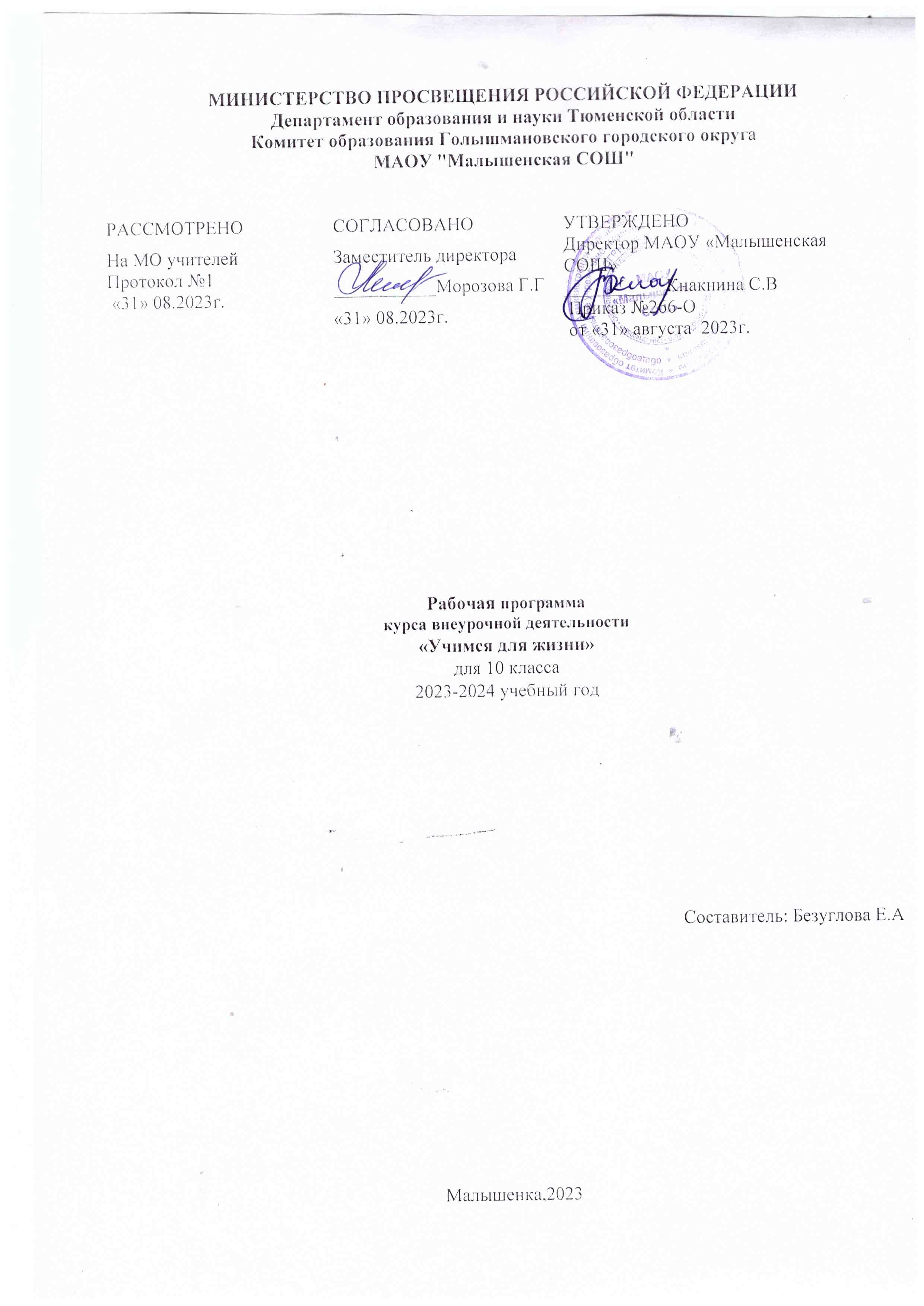 Пояснительная запискаАктуальность программы определяется изменением требований реальности к человеку, получающему образование и реализующему себя в современном социуме. Эти изменения включают расширение спектра стоящих перед личностью задач, ее включенности в различные социальные сферы и социальные отношения. Для успешного функционирования в обществе нужно уметь использовать получаемые знания, умения и навыки для решения важных задач в изменяющихся условиях, а для этого находить, сопоставлять, интерпретировать, анализировать факты, смотреть на одни и те же явления с разных сторон, осмысливать информацию, чтобы делать правильный выбор, принимать конструктивные решения. Необходимо планировать свою деятельность, осуществлять ее контроль и оценку, взаимодействовать с другими, действовать в ситуации неопределенности. Программа курса внеурочной деятельности«Функциональная грамотность: учимся для жизни» предлагает системное предъявление содержания, обращающегося к различным направлениям функциональной грамотности.Цель:	развитие	функциональной	грамотности учащихся	10 класса как индикатора качества и эффективности образования, равенства доступа к образованию.Задачи:-развивать способности	обучающегося, формулировать, применять и интерпретироватьматематику в разнообразных контекстах; развивать способности обучающегося понимать, использовать, оценивать тексты, размышлять о них и заниматься чтением для того, чтобы достигать своих целей,расширять свои знания и возможности, участвовать в социальной жизни;-развивать способности обучающегося осваивать и использовать естественнонаучные знания для распознания и постановки вопросов, для освоения новых знаний, для объяснения естественнонаучных явлений и формулирования основанных на научныхдоказательствах выводов в связи с естественнонаучной проблематикой;развивать способности обучающегося понимать основные особенности естествознания, какформы человеческого познания;развивать способности обучающегося демонстрировать осведомленность в том, что естественные науки, технология оказывают влияние на материальную, интеллектуальную и культурную сферы общества; проявлять активную гражданскую позицию при рассмотрении проблем, связанных с естествознанием;развивать способности обучающегося принимать эффективные решения   в разнообразных	финансовых ситуациях, способствующих улучшению	финансового благополучия личности и общества, а также возможности участия в экономической жизни.В воспитании обучающихся подросткового возраста 10-11 классов целевым приоритетом является создание благоприятных условий для развития социально значимых отношений обучающихся, и, прежде всего, ценностных отношений:К семье как главной опоре в жизни человека и источнику его счастья;К труду как основному способу достижения жизненного благополучия человека, залогу его успешного профессиональногосамоопределения и ощущения уверенности в завтрашнем дне;К своему отечеству, своей малой и большой Родине как месту, в котором человек вырос и познал первые радости и неудачи, которая завещана ему предками и которую нужно оберегать;К природе как источнику жизни на Земле, основе самого ее существования, нуждающейся в защите и постоянном внимании со стороны человека;К миру как главному принципу человеческого общежития, условию крепкой дружбы, налаживания отношений с коллегами по работе в будущем и создания благоприятного микроклимата в своей собственной семье;К знаниям как интеллектуальному ресурсу, обеспечивающему будущее человека, как результату кропотливого, но увлекательного учебного труда;К культуре как духовному богатству общества и важному условию ощущения человеком полноты проживаемой жизни, которое дают ему чтение, музыка, искусство, театр, творческое самовыражение;К здоровью как залогу долгой и активной жизни человека, его хорошего настроения и оптимистичного взгляда на мир;К окружающим людям как безусловной и абсолютной ценности, как равноправным социальным партнерам, с которыми необходимо выстраивать доброжелательные и взаимоподдерживающие отношения, дающие человеку радость общения и позволяющие избегать чувства одиночества;К самим себе как хозяевам своей судьбы, самоопределяющимся и самореализующимся личностям, отвечающим за свое собственное будущее.Формируемые социально значимые и ценностные отношения отражены в тематическом планировании данной рабочей программы.Программа рассчитана на 1 год.Изменение форм организации и видов деятельности в условиях применения дистанционных образовательных технологий    отражается в листе корректировки с указанием причины корректировки и способа корректировки.1.СОДЕРЖАНИЕ КУРСА ВНЕУРОЧНОЙ ДЕЯТЕЛЬНОСТИ 10 КЛАССА2.ПЛАНИРУЕМЫЕ РЕЗУЛЬТАТЫЛичностные, метапредметные и предметные результаты освоения содержания курса внеурочной деятельности.Занятия в рамках программы направлены на обеспечение достижений обучающимися следующих личностных, метапредметных и предметных образовательных результатов. Они формируются во всех направлениях функциональной грамотности, при этом определенные направления создают наиболее благоприятные возможности для достижения конкретных образовательных результатов.Личностные результатыосознание российской гражданской идентичности (осознание себя, своих задач и своего места в мире); готовность к выполнению обязанностей гражданина и реализации его прав;ценностное отношение к достижениям своей Родины — России, к науке, искусству, спорту, технологиям, боевым подвигам и трудовым достижениям народа;готовность к саморазвитию, самостоятельности и личностному самоопределению; осознание ценности самостоятельности и инициативы;наличие мотивации к целенаправленной социально значимой деятельности; стремление быть полезным, интерес к социальному сотрудничеству;проявление интереса к способам познания;          сформированность внутренней позиции личности как особого ценностного отношения к себе, окружающим людям и жизни в целом; ориентация на моральные ценности и нормы в ситуациях нравственного выбора;установка на активное участие в решении практических задач, осознание важности образования на протяжении всей жизни для успешной профессиональной деятельности и развитие необходимых умений;осознанный выбор и построение индивидуальной траектории образования и жизненных планов с учетом личных и общественных интересов и потребностей;активное участие в жизни семьи;приобретение опыта успешного межличностного общения;готовность к разнообразной совместной деятельности, активное участие в коллективных учебно-исследовательских, проектных и других творческих работах;проявление уважения к людям любого труда и результатам трудовой деятельности; бережного отношения к личному и общественному имуществу;соблюдение правил безопасности, в том числе навыков безопасного поведения в интернет-среде.Личностные результаты, обеспечивающие адаптацию обучающегося к изменяющимся условиям социальной и природной среды: освоение социального опыта, основных социальных ролей; осознание личной ответственности за свои поступки в мире;готовность к действиям в условиях неопределенности, повышению уровня своей компетентности через практическую деятельность, в том числе умение учиться у других людей, приобретать в совместной деятельности новые знания, навыки и компетенции из опыта других;осознание необходимости в формировании новых знаний, в том числе формулировать идеи, понятия, гипотезы об объектах и явлениях, в том числе ранее неизвестных, осознавать дефицит собственных знаний и компетентностей, планировать свое развитие.Личностные результаты, связанные с формированием экологической культуры:умение анализировать и выявлять взаимосвязи природы, общества и экономики;умение оценивать свои действия с учетом влияния на окружающую среду, достижений целей и преодоления вызовов, возможных глобальных последствий;ориентация на применение знаний из социальных и естественных наук для решения задач в области окружающей среды, планирования поступков и оценки их возможных последствий для окружающей среды;повышение уровня экологической культуры, осознание глобального характера экологических проблем и путей их решения;активное неприятие действий, приносящих вред окружающей среде; осознание своей роли как гражданина и потребителя в условиях взаимосвязи природной, технологической и социальной сред;готовность к участию в практической деятельности экологической направленности.Личностные результаты отражают готовность обучающихся руководствоваться системой позитивных ценностных ориентаций и расширение опыта деятельности.Метапредметные результатыМетапредметные результаты во ФГОС сгруппированы по трем направлениям и отражают способность обучающихся использовать на практике универсальные учебные действия, составляющие умение учиться:овладение универсальными учебными познавательными действиями; овладение универсальными учебными коммуникативными действиями; овладение универсальными регулятивными действиями.Освоение обучающимися межпредметных понятий (используются в нескольких предметных областях и позволяют связывать знания из различных учебных предметов, учебных курсов (в том числе внеурочной деятельности), учебных модулей в целостную научную картину мира) и универсальных учебных действий (познавательные, коммуникативные, регулятивные);способность их использовать в учебной, познавательной и социальной практике;готовность к самостоятельному планированию и осуществлению учебной деятельности и организации учебного сотрудничества спедагогическими работниками и сверстниками, к участию в построении индивидуальной образовательной траектории; способность организовать и реализовать собственную познавательную деятельность;способность к совместной деятельности;овладение навыками работы с информацией: восприятие и создание информационных текстов в различных форматах, в том числе цифровых, с учетом назначения информации и ее целевой аудитории.Овладение универсальными учебными познавательными действиями:базовые логические действия:владеть базовыми логическими операциями:сопоставления и сравнения,группировки, систематизации и классификации, анализа, синтеза, обобщения,выделения главного;владеть приемами описания и рассуждения, в т.ч. – с помощью схем и знако-символических средств; выявлять и характеризовать существенные признаки объектов (явлений);устанавливать существенный признак классификации, основания для обобщения и сравнения, критерии проводимого анализа;с учетом предложенной задачи выявлять закономерности и противоречия в рассматриваемых фактах, данных и наблюдениях; предлагать критерии для выявления закономерностей и противоречий;выявлять дефициты информации, данных, необходимых для решения поставленной задачи; выявлять причинно-следственные связи при изучении явлений и процессов;делать выводы с использованием дедуктивных и индуктивных умозаключений, умозаключений по аналогии, формулировать гипотезы о взаимосвязях;самостоятельно выбирать способ решения учебной задачи (сравнивать несколько вариантов решения, выбирать наиболее подходящий с учетом самостоятельно выделенных критериев);базовые исследовательские действия:использовать вопросы как исследовательский инструмент познания;формулировать вопросы, фиксирующие разрыв между реальным и желательным состоянием ситуации, объекта, самостоятельно устанавливать искомое и данное;формировать гипотезу об истинности собственных суждений и суждений других, аргументировать свою позицию, мнение;проводить по самостоятельно составленному плану опыт, несложный эксперимент, небольшое исследование по установлению особенностей объекта изучения, причинно-следственных связей и зависимостей объектов между собой;оценивать на применимость и достоверность информации, полученной в ходе исследования (эксперимента);самостоятельно формулировать обобщения и выводы по результатам проведенного наблюдения, опыта, исследования, владетьинструментами оценки достоверности полученных выводов и обобщений;прогнозировать возможное дальнейшее развитие процессов, событий и их последствия в аналогичных или сходных ситуациях, выдвигать предположения об их развитии в новых условиях и контекстах;работа с информацией:применять различные методы, инструменты и запросы при поиске и отборе информации или данных из источников с учетом предложенной учебной задачи и заданных критериев;выбирать, анализировать, систематизировать и интерпретировать информацию различных видов и форм представления;находить сходные аргументы (подтверждающие или опровергающие одну и ту же идею, версию) в различных информационных источниках;самостоятельно выбирать оптимальную форму представления информации и иллюстрировать решаемые задачи несложными схемами, диаграммами, иной графикой и их комбинациями;оценивать надежность информации по критериям, предложенным педагогическим работником или сформулированным самостоятельно; эффективно запоминать и систематизировать информацию.Овладение системой универсальных учебных познавательных действий обеспечивает сформированность когнитивных навыков у обучающихся.Овладение универсальными учебными коммуникативными действиями:общение:воспринимать и формулировать суждения, выражать эмоции в соответствии с целями и условиями общения; выражать себя (свою точку зрения) в устных и письменных текстах;распознавать невербальные средства общения, понимать значение социальных знаков, знать и распознавать предпосылки конфликтных ситуаций и смягчать конфликты, вести переговоры;понимать намерения других, проявлять уважительное отношение к собеседнику и в корректной форме формулировать свои возражения; в ходе диалога и (или) дискуссии задавать вопросы по существу обсуждаемой темы и высказывать идеи, нацеленные на решение задачии поддержание благожелательности общения;сопоставлять свои суждения с суждениями других участников диалога, обнаруживать различие и сходство позиций; публично представлять результаты решения задачи, выполненного опыта (эксперимента, исследования, проекта);самостоятельно выбирать формат выступления с учетом задач презентации и особенностей аудитории и в соответствии с ним составлять устные и письменные тексты с использованием иллюстративных материалов;совместная деятельность:понимать и использовать преимущества командной и индивидуальной работы при решении конкретной проблемы, обосновывать необходимость применения групповых форм взаимодействия при решении поставленной задачи;принимать цель совместной деятельности, коллективно строить действия по ее достижению: распределять роли, договариваться,обсуждать процесс и результат совместной работы;уметь обобщать мнения нескольких людей, проявлять готовность руководить, выполнять поручения, подчиняться;планировать организацию совместной работы, определять свою роль (с учетом предпочтений и возможностей всех участников взаимодействия), распределять задачи между членами команды, участвовать в групповых формах работы (обсуждения, обмен мнений,«мозговые штурмы» и иные);выполнять свою часть работы, достигать качественного результата по своему направлению и координировать свои действия с другими членами команды;оценивать качество своего вклада в общий продукт по критериям, самостоятельно сформулированным участниками взаимодействия; сравнивать результаты с исходной задачей и вклад каждого члена команды в достижение результатов, разделять сферу ответственностии проявлять готовность к предоставлению отчета перед группой.Овладение системой универсальных учебных коммуникативных действий обеспечивает сформированность социальных навыков и эмоционального интеллекта обучающихся.Овладение универсальными учебными регулятивными действиями:самоорганизация:выявлять проблемы для решения в жизненных и учебных ситуациях;ориентироваться в различных подходах принятия решений (индивидуальное, принятие решения в группе, принятие решений группой); самостоятельно составлять алгоритм решения задачи (или его часть), выбирать способ решения учебной задачи с учетом имеющихсяресурсов и собственных возможностей, аргументировать предлагаемые варианты решений;составлять план действий (план реализации намеченного алгоритма решения), корректировать предложенный алгоритм с учетом получения новых знаний об изучаемом объекте;делать выбор и брать ответственность за решение;самоконтроль:владеть способами самоконтроля, самомотивации и рефлексии;давать адекватную оценку ситуации и предлагать план ее изменения;учитывать контекст и предвидеть трудности, которые могут возникнуть при решении учебной задачи, адаптировать решение к меняющимся обстоятельствам;объяснять причины достижения (недостижения) результатов деятельности, давать оценку приобретенному опыту, уметь находить позитивное в произошедшей ситуации;вносить коррективы в деятельность на основе новых обстоятельств, изменившихся ситуаций, установленных ошибок, возникших трудностей;оценивать соответствие результата цели и условиям;эмоциональный интеллект:различать, называть и управлять собственными эмоциями и эмоциями других;выявлять и анализировать причины эмоций;ставить себя на место другого человека, понимать мотивы и намерения другого; регулировать способ выражения эмоций;принятие себя и других:осознанно относиться к другому человеку, его мнению; признавать свое право на ошибку и такое же право другого; принимать себя и других, не осуждая;открытость себе и другим;осознавать невозможность контролировать все вокруг.Овладение системой универсальных учебных регулятивных действий обеспечивает формирование смысловых установок личности (внутренняя позиция личности) и жизненных навыков личности (управления собой, самодисциплины, устойчивого поведения).ПРЕДМЕТНЫЕ РЕЗУЛЬТАТЫосвоения программы основного общего образования представлены с учетом специфики содержания предметных областей, затрагиваемых в ходе внеурочной деятельности обучающихся по формированию и оценке функциональной грамотности.Занятия по читательской грамотности в рамках внеурочной деятельности вносят вклад в достижение следующих предметных результатов по предметной области «Русский язык и литература».По учебному предмету «Русский язык»:понимание прослушанных или прочитанных учебно-научных, официально-деловых, публицистических, художественных текстов различных функционально-смысловых типов речи: формулирование в устной и письменной форме темы и главной мысли текста; формулирование вопросов по содержанию текста и ответов на них; подробная, сжатая и выборочная передача в устной и письменной форме содержания текста;овладение умениями информационной переработки прослушанного или прочитанного текста; выделение главной и второстепенной информации, явной и скрытой информации в тексте;представление содержания прослушанного или прочитанного учебно-научного текста в виде таблицы, схемы; комментирование текста или его фрагмента;извлечение информации из различных источников, ее осмысление и оперирование ею;анализ и оценивание собственных и чужих письменных и устных речевых высказываний с точки зрения решения коммуникативной задачи;определение лексического значения слова разными способами (установление значения слова по контексту).По учебному предмету «Литература»:овладение умениями смыслового анализа художественной литературы, умениями воспринимать, анализировать, интерпретировать иоценивать прочитанное;умение анализировать произведение в единстве формы и содержания; определять тематику и проблематику произведения; выявлять позицию героя, повествователя, рассказчика, авторскую позицию, учитывая художественные особенности произведения и воплощенные в нем реалии; выявлять особенности языка художественного произведения;овладение умениями самостоятельной интерпретации и оценки текстуально изученных художественных произведений (в том числе с использованием методов смыслового чтения, позволяющих воспринимать, понимать и интерпретировать смысл текстов разных типов, жанров, назначений в целях решения различных учебных задач и удовлетворения эмоциональных потребностей общения с книгой, адекватно воспринимать чтение слушателями, и методов эстетического анализа).Занятия по математической грамотности в рамках внеурочной деятельности вносят вклад в достижение следующих предметных результатов по учебному предмету «Математика»:Использовать в практических (жизненных) ситуациях следующие предметные математические умения и навыки:сравнивать и упорядочивать натуральные числа, целые числа, обыкновенные и десятичные дроби, рациональные и иррациональные числа; выполнять, сочетая устные и письменные приемы, арифметические действия с рациональными числами; выполнять проверку, прикидку результата вычислений; округлять числа; вычислять значения числовых выражений; использовать калькулятор;решать практико-ориентированные задачи, содержащие зависимости величин (скорость, время, расстояние, цена, количество, стоимость), связанные с отношением, пропорциональностью величин, процентами (налоги, задачи из области управления личными и семейными финансами), решать основные задачи на дроби и проценты, используя арифметический и алгебраический способы, перебор всех возможных вариантов, способ «проб и ошибок»; пользоваться основными единицами измерения: цены, массы; расстояния, времени, скорости; выражать одни единицы величины через другие; интерпретировать результаты решения задач с учетом ограничений, связанных со свойствами рассматриваемых объектов;извлекать, анализировать, оценивать информацию, представленную в таблице, линейной, столбчатой и круговой диаграммах, интерпретировать представленные данные, использовать данные при решении задач; представлять информацию с помощью таблиц, линейной и столбчатой диаграмм, инфографики; оперировать статистическими характеристиками: среднее арифметическое, медиана, наибольшее и наименьшее значения, размах числового набора;оценивать вероятности реальных событий и явлений, понимать роль практически достоверных и маловероятных событий в окружающем мире и в жизни;пользоваться геометрическими понятиями: отрезок, угол, многоугольник, окружность, круг; распознавать параллелепипед, куб, пирамиду, конус, цилиндр, использовать терминологию: вершина, ребро, грань, основание, развертка; приводить примеры объектов окружающего мира, имеющих форму изученных плоских и пространственных фигур, примеры параллельных и перпендикулярных прямых в пространстве, на модели куба, примеры равных и симметричных фигур; пользоваться геометрическими понятиями: равенство фигур, симметрия, подобие; использовать свойства изученных фигур для их распознавания, построения; применять признаки равенства треугольников, теорему о сумме углов треугольника, теорему Пифагора, тригонометрические соотношения для вычисления длин, расстояний, площадей;находить длины отрезков и расстояния непосредственным измерением с помощью линейки; находить измерения параллелепипеда, куба;вычислять периметр многоугольника, периметр и площадь фигур, составленных из прямоугольников; находить длину окружности, плошадь круга; вычислять объем куба, параллелепипеда по заданным измерениям; решать несложные задачи на измерение геометрических величин в практических ситуациях; пользоваться основными метрическими единицами измерения длины, площади, объема; выражать одни единицы величины через другие;использовать алгебраическую терминологию и символику; выражать формулами зависимости между величинами; понимать графический способ представления и анализа информации, извлекать и интерпретировать информацию из графиков реальных процессов и зависимостей, использовать графики для определения свойств процессов и зависимостей;переходить от словесной формулировки задачи к ее алгебраической модели с помощью составления уравнения или системы уравнений, интерпретировать в соответствии с контекстом задачи полученный результат; использовать неравенства при решении различных задач;решать задачи из реальной жизни, связанные с числовыми последовательностями, использовать свойства последовательностей.Занятия по естественно-научной грамотности в рамках внеурочной деятельности вносят вклад в достижение следующих предметных результатов по предметной области «Естественно-научные предметы»:умение объяснять процессы и свойства тел, в том числе в контексте ситуаций практико-ориентированного характера;умение проводить учебное исследование, в том числе понимать задачи исследования, применять методы исследования, соответствующие поставленной цели, осуществлять в соответствии с планом собственную деятельность и совместную деятельность в группе;умение применять простые физические модели для объяснения процессов и явлений;умение характеризовать и прогнозировать свойства веществ в зависимости от их состава и строения, влияние веществ и химических процессов на организм человека и окружающую природную среду;умение использовать изученные биологические термины, понятия, теории, законы и закономерности для объяснения наблюдаемых биологических объектов, явлений и процессов;сформированность представлений об экосистемах и значении биоразнообразия; о глобальных экологических проблемах, стоящих перед человечеством, и способах их преодоления;умение использовать приобретенные знания и навыки для здорового образа жизни, сбалансированного питания и физической активности; умение противодействовать лженаучным манипуляциям в области здоровья;умение характеризовать принципы действия технических устройств промышленных технологических процессов.Занятия по финансовой грамотности в рамках внеурочной деятельности вносят вклад в достижение следующих предметных результатов по различным предметным областям:освоение системы знаний, необходимых для решения финансовых вопросов, включая базовые финансово-экономические понятия, отражающие важнейшие сферы финансовых отношений;формирование умения устанавливать и объяснять взаимосвязи явлений, процессов в финансовой сфере общественной жизни, их элементов и основных функций;формирование умения решать познавательные и практические задачи, отражающие выполнение типичных для несовершеннолетнегосоциальных ролей и социальные взаимодействия в финансовой сфере общественной жизни, в том числе направленные на определение качества жизни человека, семьи и финансового благополучия;формирование умения использовать полученную информацию в процессе принятия решений о сохранении и накоплении денежных средств, при оценке финансовых рисков, при сравнении преимуществ и недостатков различных финансовых услуг;формирование умения распознавать попытки и предупреждать вовлечение себя и окружающих в деструктивные и криминальные формы сетевой активности (в том числе фишинг);формирование умения с опорой на знания, факты общественной жизни и личный социальный опыт оценивать собственные поступки и поведение других людей с точки зрения их соответствия экономической рациональности (включая вопросы, связанные с личными финансами, для оценки рисков осуществления финансовых мошенничеств, применения недобросовестных практик);приобретение опыта использования полученных знаний в практической деятельности, в повседневной жизни для принятия рациональных финансовых решений в сфере управления личными финансами, определения моделей целесообразного финансового поведения, составления личного финансового плана.Занятия по глобальным компетенциям в рамках внеурочной деятельности вносят вклад в достижение следующих предметных результатов по различным предметным областям:освоение научных знаний, умений и способов действий, специфических для соответствующей предметной области; формирование предпосылок научного типа мышления;освоение деятельности по получению нового знания, его интерпретации, преобразованию и применению в различных учебных ситуациях, в том числе при создании учебных и социальных проектов.Занятия по креативному мышлению в рамках внеурочной деятельности вносят вклад в достижение следующих предметных результатов по различным предметным областям:способность с опорой на иллюстрации и/или описания ситуаций составлять названия, сюжеты и сценарии, диалоги и инсценировки; проявлять творческое воображение, изображать предметы и явления;демонстрировать с помощью рисунков смысл обсуждаемых терминов, суждений, выражений и т.п.;предлагать адекватные способы решения различных социальных проблем в области энерго- и ресурсосбережения, в области экологии, в области заботы о людях с особыми потребностями, в области межличностных взаимоотношений;ставить исследовательские вопросы, предлагать гипотезы, схемы эксперимента.               3.ТЕМАТИЧЕСКОЕ ПЛАНИРОВАНИЕ4.КАЛЕНДАРНО-ТЕМАТИЧЕСКОЕ ПЛАНИРОВАНИЕОписание учебно-методического и материально-технического обеспечения образовательного процессаПечатные пособия для учителя:Ковалева Г.С., Рябинина Л.А., Сидорова Г.А. и др Читательская грамотность. Сборникэталонных заданий. Выпуск 2. Часть 1 − М.: Просвещение, 2021.Ковалева Г.С., Рослова Л.О., Рыдзе О.А. и др. Математическая грамотность. Сборникэталонных заданий. Выпуск 2. Часть 1. − М.: Просвещение, 2021.Ковалева Г.С., Рутковская Е.Л., Половникова А.В. и др. Финансовая грамотность.Сборник эталонных заданий. Выпуск 2. Часть1. − М.: Просвещение, 2021.Ковалева	Г.С.,	Пентин	А.Ю.,	Заграничная	Н.А.	и	др.	Естественно-научнаяграмотность. Сборник эталонных заданий. Выпуск 2. Часть 1. − М.: Просвещение, 2021. Российский учебник. Институт стратегии развития образования. [Электронныйресурс] https://mon.tatarstan.ru/rus/file/pub/pub_2941962.pdfТехнические средства обучения:Интерактивная доска, ноутбук с колонками идоступом к сети Интернет, принтер (при необходимости).Цифровые и электронные образовательные ресурсы:Открытые on-line задания PISA https://fioco.ru/Российская электронная школа https://resh.edu.ru/7.№Раздел (тема)СодержаниеЦелевые приоритеты воспитания1Модуль«Финансовая грамотность»Удивительные факты и истории о деньгах. Нумизматика. «Сувенирные» деньги. Фальшивые деньги: история и современность. Откуда берутся деньги? Виды доходов. Заработная плата. Почему у всех она разная? От чего это зависит? Собственность и доходы от нее. Арендная плата, проценты, прибыль, дивиденды. Социальные выплаты: пенсии,пособия. Как заработать деньги? Мир профессий и для чего нужно учиться?Личные деньги.1,3.52Модуль «Читательская грамотность»Определение основной темы и идеи в драматическом произведении. Учебный текст как источник информации. Сопоставление содержания текстов официально –делового стиля. Деловые ситуации в текстах. Применение информации из текста в изменённой ситуации. Типы текстов: текст-инструкция (указания к выполнению работы, правила, уставы,законы). Поиск ошибок в предложенном тексте. Типы задач на грамотность. Информационные задачи.Работа с                 несплошным текстом: формы,анкеты, договоры1,2,33Модуль«Математическая грамотность»Числа и единицы измерения: время, деньги,      масса, температура,	расстояние. Вычисление величины, применение пропорций прямо пропорциональных отношений для решения проблем. Текстовые задачи, решаемые арифметическим способом: части, проценты, пропорция, движение, работа. Инварианты: задачи на четность (чередование, разбиение на пары). Логические задачи, решаемые с помощью таблиц. Графыи их применение в решении задач.8,9,104Модуль«Естественно- научная грамотность»Тело и вещество. Агрегатные состояния вещества. Масса. Измерение массы тел. Строение вещества. Атомы и молекулы. Модели атома. Тепловые явления. Тепловое расширение тел. Использование явления теплового расширения для измерения температуры. Плавление и отвердевание.	Испарение и конденсация. Кипение.Представления о Вселенной. Модель Вселенной. Модель солнечной системы. Царства живой природы.4,5,6,7,25Модуль Креативное мышление«Проявляем креативность на уроках, в школе и в жизни»Креативность в учебных ситуациях, ситуациях личностного роста и социального проектирования. Анализ моделей и ситуаций.Модели заданий: диалоги,инфографика ,личностные действия и социальное проектирование8,9,10МодульКол-во часов«Финансовая грамотность»5«Читательская грамотность»9 «Математическая грамотность»7«Естественно-научная грамотность»9Креативное мышление «Проявляем креативность на уроках, в школе и в жизни»4Итого34№Тема занятияКол-во часовДата проведенияДата проведенияФормы внеурочной деятельностиОсновные виды деятельности№Тема занятияКол-во часовпланфа ктФормы внеурочной деятельностиОсновные виды деятельностиМодуль «Финансовая грамотность»Модуль «Финансовая грамотность»Модуль «Финансовая грамотность»Модуль «Финансовая грамотность»Модуль «Финансовая грамотность»Модуль «Финансовая грамотность»Модуль «Финансовая грамотность»1Факты о деньгах. Нумизматика1Поисковые и научные исследования ДиспутРазбор заданий на платформе РЭШ.Выявлять фактологическую информацию (последовательность событий),представленную в разных частях текста. Выявление роли визуальных объектов для понимания сплошного текстаВыявлять и анализировать финансовую информацию. Оценивать финансовые проблемы. Применять финансовые знания.2Инвестиции1Поисковые и научные исследования ДиспутРазбор заданий на платформе РЭШ.Выявлять фактологическую информацию (последовательность событий),представленную в разных частях текста. Выявление роли визуальных объектов для понимания сплошного текстаВыявлять и анализировать финансовую информацию. Оценивать финансовые проблемы. Применять финансовые знания.3Социальные выплаты1Поисковые и научные исследования ДиспутРазбор заданий на платформе РЭШ.Выявлять фактологическую информацию (последовательность событий),представленную в разных частях текста. Выявление роли визуальных объектов для понимания сплошного текстаВыявлять и анализировать финансовую информацию. Оценивать финансовые проблемы. Применять финансовые знания.4Виды доходов1Поисковые и научные исследования ДиспутРазбор заданий на платформе РЭШ.Выявлять фактологическую информацию (последовательность событий),представленную в разных частях текста. Выявление роли визуальных объектов для понимания сплошного текстаВыявлять и анализировать финансовую информацию. Оценивать финансовые проблемы. Применять финансовые знания.5Обобщение по модулю«Основы финансовой грамотности»1Поисковые и научные исследования ДиспутРазбор заданий на платформе РЭШ.Выявлять фактологическую информацию (последовательность событий),представленную в разных частях текста. Выявление роли визуальных объектов для понимания сплошного текстаВыявлять и анализировать финансовую информацию. Оценивать финансовые проблемы. Применять финансовые знания.Итого5Модуль «Читательская грамотность»Модуль «Читательская грамотность»Модуль «Читательская грамотность»Модуль «Читательская грамотность»Модуль «Читательская грамотность»Модуль «Читательская грамотность»Модуль «Читательская грамотность»1Формирование читательских умений с опорой на текст и вне текстовые знания2Поисковые и научные исследования ДиспутРазбор заданий на платформе РЭШ.Интегрировать и интерпретироватьинформацию, осмыслять содержание и форму текстаОсмыслять содержание и форму текста2Электронный текст как источник информации?2Поисковые и научные исследования ДиспутРазбор заданий на платформе РЭШ.Интегрировать и интерпретироватьинформацию, осмыслять содержание и форму текстаОсмыслять содержание и форму текста3Работа с текстом: как критически оценивать степень достоверности содержащейся втексте информации?2Поисковые и научные исследования ДиспутРазбор заданий на платформе РЭШ.Интегрировать и интерпретироватьинформацию, осмыслять содержание и форму текстаОсмыслять содержание и форму текста4Типы задач на грамотность. Конструирующие задачи2Поисковые и научные исследования ДиспутРазбор заданий на платформе РЭШ.Интегрировать и интерпретироватьинформацию, осмыслять содержание и форму текстаОсмыслять содержание и форму текста5Обобщение по модулю«Основы читательской грамотности»1Поисковые и научные исследования ДиспутРазбор заданий на платформе РЭШ.Интегрировать и интерпретироватьинформацию, осмыслять содержание и форму текстаОсмыслять содержание и форму текстаИтого9Поисковые и научные исследования ДиспутРазбор заданий на платформе РЭШ.Интегрировать и интерпретироватьинформацию, осмыслять содержание и форму текстаОсмыслять содержание и форму текстаМодуль «Математическая грамотность»Модуль «Математическая грамотность»Модуль «Математическая грамотность»Модуль «Математическая грамотность»Модуль «Математическая грамотность»Модуль «Математическая грамотность»Модуль «Математическая грамотность»1Числа и единицы измерения: время, деньги, масса, температура, расстояние2Устанавливать и использовать зависимости между величинами, данными. Читать,записывать, сравнивать2Вычисление величины, применение пропорций прямопропорциональных отношений для решения проблем.2Поисковые и научные исследования ДиспутРазбор заданий на платформе РЭШ.Извлекать информацию (из текста, таблицы, диаграммы). Распознавать математические объекты. Описывать ход и результатыдействий. Предлагать и обсуждать способы решения. Прикидывать, оценивать, вычислять результат. Устанавливать и использовать зависимости между величинами, данными. Читать, записывать, сравнивать3Логические задачи, решаемые с помощью таблиц1Поисковые и научные исследования ДиспутРазбор заданий на платформе РЭШ.Извлекать информацию (из текста, таблицы, диаграммы). Распознавать математические объекты. Описывать ход и результатыдействий. Предлагать и обсуждать способы решения. Прикидывать, оценивать, вычислять результат. Устанавливать и использовать зависимости между величинами, данными. Читать, записывать, сравнивать4Графы и их применение в решении задач.1Поисковые и научные исследования ДиспутРазбор заданий на платформе РЭШ.Извлекать информацию (из текста, таблицы, диаграммы). Распознавать математические объекты. Описывать ход и результатыдействий. Предлагать и обсуждать способы решения. Прикидывать, оценивать, вычислять результат. Устанавливать и использовать зависимости между величинами, данными. Читать, записывать, сравнивать5Обобщение по модулю«Основы математической грамотности»1.Поисковые и научные исследования ДиспутРазбор заданий на платформе РЭШ.Итого7Модуль «Естественно-научная грамотность»Модуль «Естественно-научная грамотность»Модуль «Естественно-научная грамотность»Модуль «Естественно-научная грамотность»Модуль «Естественно-научная грамотность»Модуль «Естественно-научная грамотность»Модуль «Естественно-научная грамотность»1Масса. Измерение массы тел1Поисковые и научные исследования ДиспутРазбор заданий на платформе РЭШ.Объяснение происходящих процессов. Анализ методов исследования и интерпретация результатов «экспериментов. Объяснение происходящих процессов и воздействия различных веществ на организм человека.Получение выводов на основе интерпретации данных (графиков, схем), построение рассуждений. Проведение простых исследований и анализ их результатов. Выдвижение идей по моделированию глобальных процессов.2Атомы и молекулы1Поисковые и научные исследования ДиспутРазбор заданий на платформе РЭШ.Объяснение происходящих процессов. Анализ методов исследования и интерпретация результатов «экспериментов. Объяснение происходящих процессов и воздействия различных веществ на организм человека.Получение выводов на основе интерпретации данных (графиков, схем), построение рассуждений. Проведение простых исследований и анализ их результатов. Выдвижение идей по моделированию глобальных процессов.3Тепловые явления1Поисковые и научные исследования ДиспутРазбор заданий на платформе РЭШ.Объяснение происходящих процессов. Анализ методов исследования и интерпретация результатов «экспериментов. Объяснение происходящих процессов и воздействия различных веществ на организм человека.Получение выводов на основе интерпретации данных (графиков, схем), построение рассуждений. Проведение простых исследований и анализ их результатов. Выдвижение идей по моделированию глобальных процессов.4Испарение и конденсация. Кипение1Поисковые и научные исследования ДиспутРазбор заданий на платформе РЭШ.Объяснение происходящих процессов. Анализ методов исследования и интерпретация результатов «экспериментов. Объяснение происходящих процессов и воздействия различных веществ на организм человека.Получение выводов на основе интерпретации данных (графиков, схем), построение рассуждений. Проведение простых исследований и анализ их результатов. Выдвижение идей по моделированию глобальных процессов.5-6Представления о Вселенной.2Поисковые и научные исследования ДиспутРазбор заданий на платформе РЭШ.Объяснение происходящих процессов. Анализ методов исследования и интерпретация результатов «экспериментов. Объяснение происходящих процессов и воздействия различных веществ на организм человека.Получение выводов на основе интерпретации данных (графиков, схем), построение рассуждений. Проведение простых исследований и анализ их результатов. Выдвижение идей по моделированию глобальных процессов.7-8Царства живой природы2Поисковые и научные исследования ДиспутРазбор заданий на платформе РЭШ.Объяснение происходящих процессов. Анализ методов исследования и интерпретация результатов «экспериментов. Объяснение происходящих процессов и воздействия различных веществ на организм человека.Получение выводов на основе интерпретации данных (графиков, схем), построение рассуждений. Проведение простых исследований и анализ их результатов. Выдвижение идей по моделированию глобальных процессов.9Обобщение по модулю«Основы естественнонаучной1Поисковые и научные исследования ДиспутРазбор заданий на платформе РЭШ.Объяснение происходящих процессов. Анализ методов исследования и интерпретация результатов «экспериментов. Объяснение происходящих процессов и воздействия различных веществ на организм человека.Получение выводов на основе интерпретации данных (графиков, схем), построение рассуждений. Проведение простых исследований и анализ их результатов. Выдвижение идей по моделированию глобальных процессов.грамотности»Поисковые и научные исследования ДиспутРазбор заданий на платформе РЭШ.Объяснение происходящих процессов. Анализ методов исследования и интерпретация результатов «экспериментов. Объяснение происходящих процессов и воздействия различных веществ на организм человека.Получение выводов на основе интерпретации данных (графиков, схем), построение рассуждений. Проведение простых исследований и анализ их результатов. Выдвижение идей по моделированию глобальных процессов.Итого9Поисковые и научные исследования ДиспутРазбор заданий на платформе РЭШ.Объяснение происходящих процессов. Анализ методов исследования и интерпретация результатов «экспериментов. Объяснение происходящих процессов и воздействия различных веществ на организм человека.Получение выводов на основе интерпретации данных (графиков, схем), построение рассуждений. Проведение простых исследований и анализ их результатов. Выдвижение идей по моделированию глобальных процессов.Модуль Креативное мышление «Проявляем креативность на уроках, в школе и в жизни»Модуль Креативное мышление «Проявляем креативность на уроках, в школе и в жизни»Модуль Креативное мышление «Проявляем креативность на уроках, в школе и в жизни»Модуль Креативное мышление «Проявляем креативность на уроках, в школе и в жизни»Модуль Креативное мышление «Проявляем креативность на уроках, в школе и в жизни»Модуль Креативное мышление «Проявляем креативность на уроках, в школе и в жизни»Модуль Креативное мышление «Проявляем креативность на уроках, в школе и в жизни»1Креативность в1Поисковые и научные исследования ДиспутРазбор заданий на платформе РЭШ.Совместное чтение текста заданий. Маркировка текста с целью выделения основных требований. Совместная деятельность по анализу предложенных ситуаций. Моделируем ситуацию: когда в жизни может понадобиться креативность? Подведение итогов: – в каких ситуациях наилучшим решением проблемы является традиционное, а в каких – креативное?учебныхПоисковые и научные исследования ДиспутРазбор заданий на платформе РЭШ.Совместное чтение текста заданий. Маркировка текста с целью выделения основных требований. Совместная деятельность по анализу предложенных ситуаций. Моделируем ситуацию: когда в жизни может понадобиться креативность? Подведение итогов: – в каких ситуациях наилучшим решением проблемы является традиционное, а в каких – креативное?ситуациях,Поисковые и научные исследования ДиспутРазбор заданий на платформе РЭШ.Совместное чтение текста заданий. Маркировка текста с целью выделения основных требований. Совместная деятельность по анализу предложенных ситуаций. Моделируем ситуацию: когда в жизни может понадобиться креативность? Подведение итогов: – в каких ситуациях наилучшим решением проблемы является традиционное, а в каких – креативное?ситуацияхПоисковые и научные исследования ДиспутРазбор заданий на платформе РЭШ.Совместное чтение текста заданий. Маркировка текста с целью выделения основных требований. Совместная деятельность по анализу предложенных ситуаций. Моделируем ситуацию: когда в жизни может понадобиться креативность? Подведение итогов: – в каких ситуациях наилучшим решением проблемы является традиционное, а в каких – креативное?личностного ростаПоисковые и научные исследования ДиспутРазбор заданий на платформе РЭШ.Совместное чтение текста заданий. Маркировка текста с целью выделения основных требований. Совместная деятельность по анализу предложенных ситуаций. Моделируем ситуацию: когда в жизни может понадобиться креативность? Подведение итогов: – в каких ситуациях наилучшим решением проблемы является традиционное, а в каких – креативное?и социальногоПоисковые и научные исследования ДиспутРазбор заданий на платформе РЭШ.Совместное чтение текста заданий. Маркировка текста с целью выделения основных требований. Совместная деятельность по анализу предложенных ситуаций. Моделируем ситуацию: когда в жизни может понадобиться креативность? Подведение итогов: – в каких ситуациях наилучшим решением проблемы является традиционное, а в каких – креативное?проектированияПоисковые и научные исследования ДиспутРазбор заданий на платформе РЭШ.Совместное чтение текста заданий. Маркировка текста с целью выделения основных требований. Совместная деятельность по анализу предложенных ситуаций. Моделируем ситуацию: когда в жизни может понадобиться креативность? Подведение итогов: – в каких ситуациях наилучшим решением проблемы является традиционное, а в каких – креативное?2-3Выдвижение2Поисковые и научные исследования ДиспутРазбор заданий на платформе РЭШ.Совместное чтение текста заданий. Маркировка текста с целью выделения основных требований. Совместная деятельность по анализу предложенных ситуаций. Моделируем ситуацию: когда в жизни может понадобиться креативность? Подведение итогов: – в каких ситуациях наилучшим решением проблемы является традиционное, а в каких – креативное?разнообразныхПоисковые и научные исследования ДиспутРазбор заданий на платформе РЭШ.Совместное чтение текста заданий. Маркировка текста с целью выделения основных требований. Совместная деятельность по анализу предложенных ситуаций. Моделируем ситуацию: когда в жизни может понадобиться креативность? Подведение итогов: – в каких ситуациях наилучшим решением проблемы является традиционное, а в каких – креативное?идей.Поисковые и научные исследования ДиспутРазбор заданий на платформе РЭШ.Совместное чтение текста заданий. Маркировка текста с целью выделения основных требований. Совместная деятельность по анализу предложенных ситуаций. Моделируем ситуацию: когда в жизни может понадобиться креативность? Подведение итогов: – в каких ситуациях наилучшим решением проблемы является традиционное, а в каких – креативное?4От выдвижения до доработки идей1Поисковые и научные исследования ДиспутРазбор заданий на платформе РЭШ.Совместное чтение текста заданий. Маркировка текста с целью выделения основных требований. Совместная деятельность по анализу предложенных ситуаций. Моделируем ситуацию: когда в жизни может понадобиться креативность? Подведение итогов: – в каких ситуациях наилучшим решением проблемы является традиционное, а в каких – креативное?Итого4ВСЕГО34